Jak dołączyć do spotkania, mając kod ?Uruchomić aplikację Teams.Wybrać zakładkę „Zespoły” na pasku po lewej stronie.W prawym, górnym rogu wybrać opcję „Dołącz do zespołu lub utwórz nowy”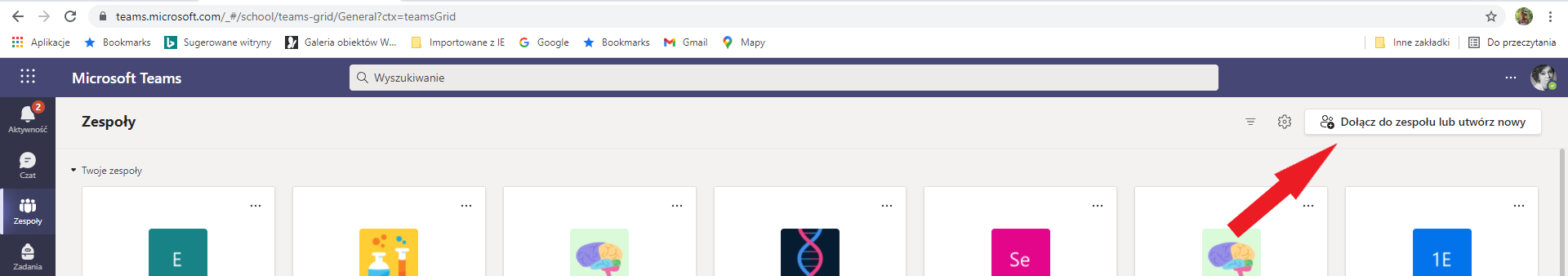 Wpisać kod, uzyskany od prowadzącego zajęcia (kody, podane są na planach zajęć).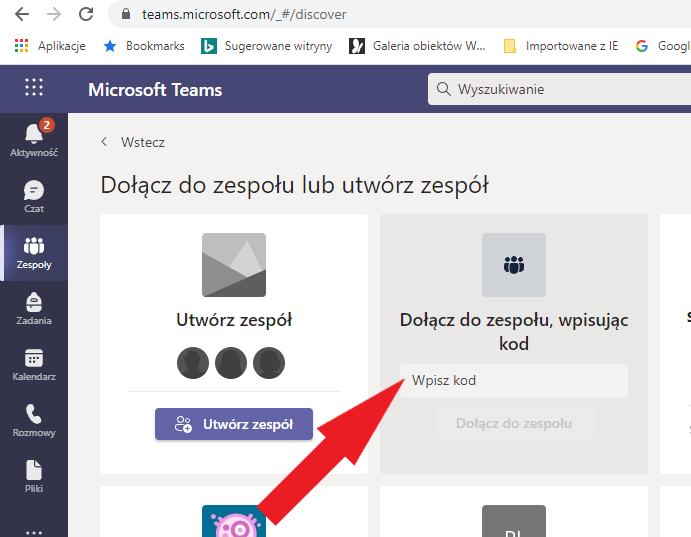 